Lise-Meitner-Gymnasium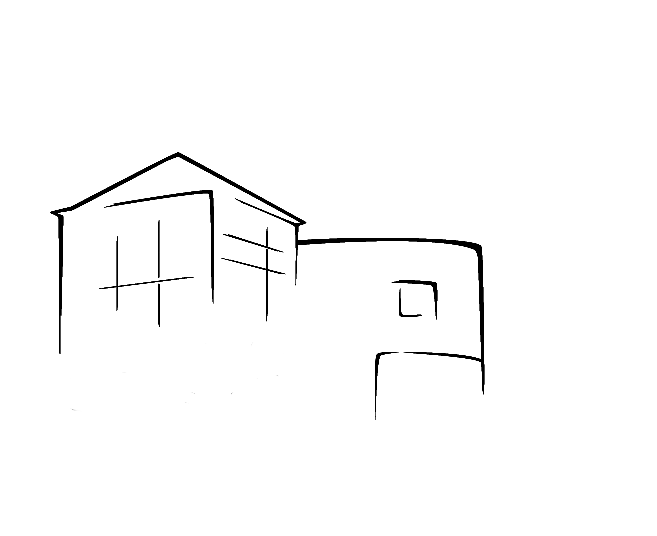 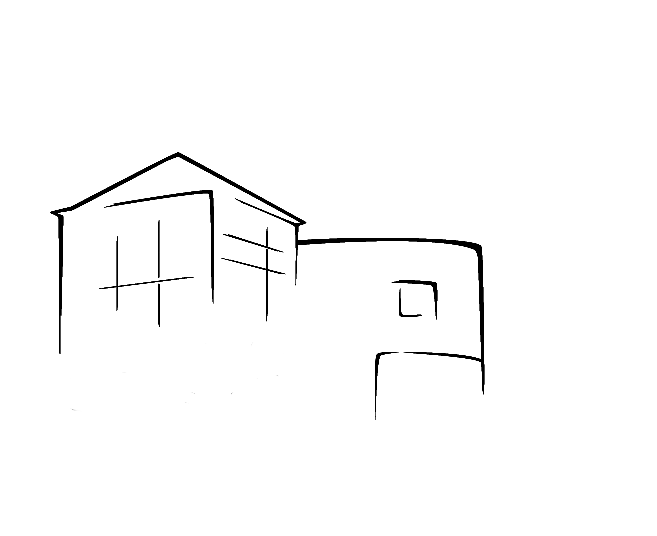 Lise-Meitner-GymnasiumHausbroicher Str. 4047877 Willich	Telefon: 02156-480 490Telefax: 02156-480 499E-Mail:   mail@lmg-schulen-willich.de					Anmeldung zum Informationsabend für ElternWir möchten gerne das Lise-Meitner-Gymnasium kennenlernen.Wir kommen  am 09.12.2020 um 	19.00 Uhr  am 10.12.2020 um 19.00 Uhr 	 am 12.01.2021 um 19.00 Uhr Wir nehmen am 13.01.2021 um 19.00 Uhr am digitalen Info-Abend teil. (bitte ankreuzen) Bitte schreiben Sie in Druckbuchstaben! Name, Vorname: Meldeanschrift:Telefon:E-Mail:Grundschule: